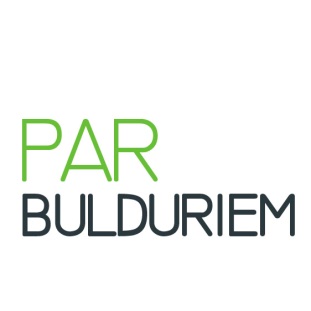 Bulduru dārzkopības skolas attīstības biedrībaSkuju iela 3, Ādaži, Ādažu novads, LV 2164Reģ.Nr. 40008242625 ; Bankas konts: LV86UNLA 0050023464961Bulduru dārzkopības skolas attīstības biedrības ārkārtas valdes sēde Protokols Nr.43.11.2015.										BulduriPiedalās: A.Birznieks, N.Priedīte, I.Indriksone, A. Vītoliņš, L.Lepse, I.Grāvīte, D.Daukšte, K.Dreija, G.KrastiņaSēdi vada: A. BirznieksProtokolē: L.LepseDienas kārībā:A.Birznieka ziņojums par paveiktoPar grāmatvedības vešanuKonferences organizatoriskie jautājumiTalkas organizatoriskie jautājumiBiedru saraksta apstiprināšana, kas samaksājuši biedra naudu uz 2.11.2015.A.Birznieks ziņo, ka ir iesniegts biedrības sabiedriskā labuma organizācijas pieteikums VID. Solīts mēneša laikā šo statusu piešķirt.Pēc tikšanas ar LU vadību papildus informācija vēl nav saņemta, LU vadība strādājot likumdošanas jomā, lai būtu iespējama Bulduru pārņemšana LU paspārnē.N.Priedīte ierosina rakstīt vēstuli M.Seilei ar jautājumiem, uz kuriem līdz šim biedrība nav saņēmusi atbildes pēc būtības. Sēdes dalībnieki vienbalsīgi piekrīt.I.Grāvīte informē, ka ir runāts ar LLU prorektori I.Pilveri par Bulduru Dārzkopības vidusskolas pārņemšanu LLU pārziņā, kas pēc pēctecības un specialitāšu spekta būtu loģiskāk kā LU pārraudzība, taču ar LLU vēl sarunas jāturpina.A.Birznieks ierosina grāmatvedi biedrības grāmatvedības jautājumu kārtošanai algot no SIA Galantus, slēdzot līgumu ar SIA Galantus. Sēdes dalībnieki vienbalsīgi piekrīt un pilnvaro A. Birznieku noslēgt Līgumu, sākotnēji nepārsniedzot eur 70/mēnesī izmaksas.A.Vītoliņš ziņo, ka Konferences telpu, kafijas paužu un izdales materiālu finansējums tiks nodrošināts no Stādu audzētāju biedrības. Iesaka konferences dalībniekus reģistrēt sākumā. Arī pēc tam darba grupās reģistrējās reģistros, kur sniedz savu kontaktinformāciju.A.Birznieks: Pēc konferences dalībniekiem izsūtīs konferences rezultātu.A.Birznieks: Kā prezentē rezultātus? Pēc diskusijas nolemj: Rezultātus apkopo grupu vadītāji un prezentē pēc talkas 14.novembrī valdei.Kādi mediji tiks informēti? N.Priedīte – uztaisīsim kopsavilkumus un izsūtīsim medijiem.A.Birznieks – Informē par stipendiju un balvu programmām. Pēc diskusijas nolemj: piešķirt 3 kategoriju stipendijas – uzņēmuma stipendija, labākā balva un mūža ieguldījums.I.Grāvīte informē par darbu plānu. Dalībnieki apspriež dārza plānu un nepieciešamos darbus, ko var veikt talkas laikā. Pēc diskusijas nolemj, ka tiks veikti sekojoši darbi: betona stabiņu izrakšana (nepieciešami lāpstas, laužņi, cimdi pašiem, kārtīgu darba apģērbu); taciņas nojaukšana; 80 m3 komposta izlīdzināt, ko dara visi ar ķerrām un lāpstām. kā rezultātā tiks sagatavota vietu dārzam pamatīgi un būt gataviem ERAF prakšu vietu projektu konkursiem.Iztīrīt kastes (atkarībā no talcinieku sastāva), lai ir tīrs un kārtīgs (nepieciešami trimmeri, motorzāģi).Tiek apstiprināts Biedru saraksts, kas samaksājuši biedra naudu uz 2.11.2015. (pielikumā).Sēdes vadītājs: A. Birznieks		/paraksts/	Protokoliste: L.Lepse			/paraksts/	Piedalījās:	Andrejs Vītoliņš		/paraksts/	Ilze Indriksone		/paraksts/	Līga Lepse		/paraksts/	Ilze Grāvīte		/paraksts/	Nensija Priedīte		/paraksts/	Gunta Krastiņa		/paraksts/	Dagnija Daukšte	/paraksts/	Kristīne Dreija		/paraksts/	IZRAKSTS PAREIZSĀdažos, 11.11.2015. Bulduru dārzkopības skolas attīstības biedrības valdes priekšsēdētājs A. BirznieksBiedru naudu samaksājušo biedru saraksts uz 02.11.2015.Juridiskās personas Piltiesīgie biedriBiedri atbalstītāji1Asociācija "Latvijas Dārznieks"2Galantus SIA3Latvijas ainavu arhitektūras biedrība4Latvijas Valsts augļkopības institīts5SIA "Baltā avēnija"6SIA "Golfs & Karti"7SIA "Onava"8SIA „Stādaudzētava Blīdene”9Z/s "Zaļenieku kokaudzētava"1AltaSabīna2BalodeAntra3BāneIlze4BērziņšImants5BērziņšJānis6BirznieksAnsis7CukureKatrīna8DaukšteDagnija9DēķenaDzintra10GrāvīteIlze11IndriksoneIlze12JasliņaAvita13KarlsonsMikus14KononsMareks15ĶirķeRita16Lagenfelde Inga17LaugaleValda18LepseLīga19Mārciņa Eleonora20Mediņa-TolmaneSandra21OnkeleAnita22OzolaIveta23PriedīteNensija24RancānsKaspars25RubauskisEdgars26Sīlis Rinalds27Strazdiņa Maija28ŠternbergsMārtiņš29VītoliņšAndrejs1AkonaGuna2ApšinieceSilvija3ArbidāneAija4BērziņaAija5BiļinskaArta6BirznieceRuta7BirznieksJānis8BirznieksGunārs9BurovaInga10CeriņaAleksandra11CirseKintija12CvetkovaMirdza13Dilkeviča Zeltīte14DreimaneRita15EglīteLaila16ErstaDace17FeldmaneDaina18FreivaldeBenita19GāganeGita20IndriksoneMilda21IndriksonsAndris22JansoneVineta23JansoneMalda24KarlovskaAmanda25KrieviņaUna26MarkovaMadara27OnkeleLinda28OnkelisVilnis29PajaAnna30PauliņšKristaps31PētersoneSkaidrīte32PrikuleSabīne